 American Mock Trial Association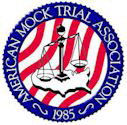 2011 Capital CityOpening Round ChampionshipWashington, D.C.E. Barrett Prettyman United States Courthouse19-20 March, 2011Official Tabulation SummaryOutstanding Trial TeamsHonorable  Mention:Spirit of AMTA AwardAwarded to the team that best exemplifies the ideals of honesty, civility, and fair play.Outstanding  Attorney  Award  WinnersOutstanding   Witness  Award  WinnersOther InformationRanking Tiebreaker:   Lower team number (farther from 1985) gets better ranking.3rd Round Side Coin Flip:  The teams on the right became Plaintiff.AMTA Representatives:   Kristofer Lyons and Melissa PavelySchool/Team NumberSchool/Team NumberSchool/Team NumberRound 1Round 1Round 2Round 3Round 4SummaryLafayette College1001Lafayette College1001Lafayette College1001Π v. 1373W:  7W:  5Π v. 1373W:  7W:  5Δ v. 1164L:  13W:  3Δ v. 1224W:  4L:  8Π v. 1029  L:  4L:  84Georgetown University1029Georgetown University1029Georgetown University1029Δ v. 1195W:  4W:  1Δ v. 1195W:  4W:  1Π v. 1287W:  12L:  5Π v. 1164L:  13L:  27Δ v. 1001W:  4W:  85Seton Hall University1151Seton Hall University1151Seton Hall University1151Π v. 1164L:  24L:  9Π v. 1164L:  24L:  9Δ v. 1373W:  8W:  25Δ v. 1402L:  9TΠ v. 1231W:  3L:  23.5University of Virginia1164University of Virginia1164University of Virginia1164Δ v. 1151W:  24W:  9Δ v. 1151W:  24W:  9Π v. 1001W:  13L:  3Δ v. 1029W:  13W:  27Π v. 1428 W:  3L:  46University  of Virginia1165University  of Virginia1165University  of Virginia1165Δ v. 1401W:  5W:  8Δ v. 1401W:  5W:  8Π v. 1428W:  12W:  2Δ v. 1297W:  11W:  23Π v. 1284 W:  11W:  338American University1168American University1168American University1168Π v. 1514L:  7L:  2Π v. 1514L:  7L:  2Δ v. 1224L:  4W:  14Δ v. 1284L:  9L:  6Π v. 1373L:  2L:  51Patrick Henry College1195Patrick Henry College1195Patrick Henry College1195Π v. 1029L:  4L:  1Π v. 1029L:  4L:  1Δ v. 1402W:  12W:  11Δ v. 1283L:  2W:  7Π v. 1514 W:  10W:  15Drexel University1224Drexel University1224Drexel University1224Δ v. 1533W:  4W:  2Δ v. 1533W:  4W:  2Π v. 1168W:  4L:  14Π v. 1001L:  4W:  8Δ v. 1256L:  5L:  114Fordham University At Lincoln Center                                        1231Fordham University At Lincoln Center                                        1231Fordham University At Lincoln Center                                        1231Δ v. 1284W:  6L:  9Δ v. 1284W:  6L:  9Π v. 1401L:  12TΠ v. 1513L:  5L:  1Δ v. 1151L:  3W:  22.5School/Team NumberSchool/Team NumberSchool/Team NumberRound 1Round 1Round 2Round 3Round 4SummaryPrinceton University1256                  Princeton University1256                  Princeton University1256                  Π v. 1429L:  19L:  1Π v. 1429L:  19L:  1Δ v. 1513W:  1L:  8Δ v. 1318W:  4W:  11Π v. 1224W:  5W:  115Princeton University 1257Princeton University 1257Princeton University 1257Δ v. 1318W:  6L:  6Δ v. 1318W:  6L:  6Π v. 1283L:  2L:  16Π v. 1287L:  4L:  1Δ v. 1533W:  12W:  73University of Pennsylvania1283University of Pennsylvania1283University of Pennsylvania1283Π v. 1297L:  7L:  6Π v. 1297L:  7L:  6Δ v. 1257W:  2W:  16Π v. 1195W:  2L:  7Δ v. 1429 W:  24W:  95University of Pennsylvania1284University of Pennsylvania1284University of Pennsylvania1284Π v. 1231L:  6W:  9Π v. 1231L:  6W:  9Δ v. 1429L:  4L:  4Π v. 1168W:  6W:  9Δ v. 1165 L:  11L:  333University of Mary Washington1287University of Mary Washington1287University of Mary Washington1287Π v. 1402L:  8L:  3Π v. 1402L:  8L:  3Δ v. 1029L:  12W:  5Δ v. 1257W:  4W:  1Π v. 1297 W:  5L:  54Swarthmore College1297Swarthmore College1297Swarthmore College1297Δ v. 1283W:  7W:  6Δ v. 1283W:  7W:  6Π v. 1318W:  7W:  5Π v. 1165L:  11L:  23Δ v. 1287W:  5L:  55St. John’s University1318St. John’s University1318St. John’s University1318Π v. 1257W:  6L:  6Π v. 1257W:  6L:  6Δ v. 1297L:  5L:  7Π v. 1256L:  4L:  11Δ v. 1401L:  9W:  12Temple University1373Temple University1373Temple University1373Δ v. 1001L:  7L:  5Δ v. 1001L:  7L:  5Π v. 1151L:  8L:  25Π v. 1533L:  9TΔ v. 1168 W:  2W:  52.5The George Washington University1401The George Washington University1401The George Washington University1401Π v. 1165L:  8L:  5Π v. 1165L:  8L:  5Δ v. 1231W:  12TΔ v. 1428L:  8W:  11Π v. 1318L:  1W:  93.5The George Washington University1402The George Washington University1402The George Washington University1402Δ v. 1287W:  8W:  3Δ v. 1287W:  8W:  3Π v. 1195L:  12L:  11Π v. 1151W:  9TΔ v. 1513 L:  20T4University of Maryland,College Park1428University of Maryland,College Park1428University of Maryland,College Park1428Π v. 1513W:  6TΠ v. 1513W:  6TΔ v. 1165L:  12L:  2Π v. 1401W:  8L:  11Δ v. 1164L:  3W:  43.5University of Maryland,College Park1429University of Maryland,College Park1429University of Maryland,College Park1429Δ v. 1256W:  19W:  1Δ v. 1256W:  19W:  1Π v. 1284W:  4W:  4Δ v. 1514W:  4W:  7Π v. 1283L:  24L:  96School/Team NumberRound 1Round 2Round 3Round 4SummaryThe Pennsylvania State University, University Park1513Δ v. 1428L:  6TΠ v. 1256L:  1W:  8Δ v. 1231W:  5W:  1Π v. 1402 W:  20T5The Pennsylvania State University, University Park1514Δ v. 1168W:  7W:  2Π v. 1533W:  14W:  7Π v. 1429L:  4L:  7Δ v. 1195L:  10L:  14Rutgers, The State University of New Jersey1533Π v. 1224L:  4L:  2Δ v. 1514L:  14L:  7Δ v. 1373W:  9TΠ v. 1257L:  12L:  71.5Team 1165University of Virginia8-0Team 1429University of Maryland, College Park 6-2Team 1164University of Virginia6-2Team 1283University of Pennsylvania5-3CS=19Team 1029Georgetown University5-3CS=19Team 1297Swarthmore College 5-3CS=19Team 1195Patrick Henry College5-3CS=18Team 1256Princeton University5-3CS=17Team 1513Pennsylvania State University5-3CS=15Team 1165University of virginia27/30  RanksRanksSide NameTeamSchool20ΔAmanda Swanson 1165University of Virginia 19ΠMegan O’Donnell1165University of Virginia19ΔDavid Wanyama 1429 UUniversity of Maryland18ΔChapin Fausel 1287 University of Mary Washington18Π , ΔChristopher Fernandez1151Seton Hall Unviversity18ΔNiketa Patel1283University of Pennsylvania17ΠRyan Andrews 1428 UuUniversity of Maryland16ΔAdam Weaver1533Rutgers University 16ΠDoug Hafele 1283University of Pennsylvania 16ΔEliott Reaven1402George Washington University16ΠMark Walsh1513Pennsylvania State University16ΔElise Lyons1029Georgetown University16ΠCaroline Lang1001Lafayette College16ΔElliot Reaven1402George Washington UniversityRanksSide NameTeamSchool20ΔRohan Sebastian1164University of Virginia19ΠAlpha Doukoure1429University of Maryland18ΔMonique dela Cruz1287University of Mary Washington18ΠSuzanne Zakaria1513Pennsylvania State University18ΔRahul Garabadu1029Georgetown University18ΠMarianne Johnson1168American University17ΠDaniel Assaraf1373Temple University 16ΔDan Dongegan1224Drexel University16ΔJames Ferguson1401George Washington University 15ΔLiam McCabe1165University of Virginia15ΠMarcy Coburn1164University of Virginia15ΠEmily Laser1165University of Virginia15ΠKaz Komolafe1165University of Virginia15ΠSteven Michelin 1514Penn State University 15Π, ΔJohn McNamara1256Princeton University 15ΠRachel Walsh 1428 University of Maryland15ΔCarrie Ayn Smith 1151Seton Hall University 15ΔLauren Stoia1029Georgetown University15ΔJohnny Taeschler1297Swarthmore College15ΠJeremy Carter1401George Washington University